親愛的家長：孩子有發展或學習障礙，家長也會承受壓力或面對困難，我們感恩能在育兒路上，為您們提供支援，並肩同行，大家一起見證孩子的成長。2017新學年，我們籌備多年的協康會綜合服務大樓即將分階段啟用，為逾千名學前幼兒、中小學生，以及即將投身社會的青年和他們的家人提供一站式服務。新大樓將闢一層為星亮餐廳及社區支援中心，為青年提供職業培訓和就業服務；另有一層為青蔥樂園暨家長資源中心，設有新穎遊戲及設施讓家長和孩子共享親子時光，也有寬敞地方供家長交流相聚；並設置水療池和大型戶外攀石牆等全新設施。此外，大樓亦會支援主流學童、舉辦各類社區適應和共融活動，務求每一位協康會學童在學前、小學、中學、大專以至就業等各個人生階段，都可以在新大樓找到他們所需的服務和支援。綜合服務大樓是屬於協康會每一位學童、青年和家長的！現時我們仍然竭力為未有政府資助的嶄新服務和訓練設施籌募經費，誠邀各位家長大力支持，捐款多少無拘，並有設施命名機會及大額捐贈鳴謝安排，如蒙惠贈，請填妥捐款回條，並交回所屬協康會中心。有關新大樓的詳情，請參閱附件單張，或向中心主任查詢。再次感謝您們一直支持本會的各項教育活動。謝謝！祝　身體健康、萬事如意！ 協康會總幹事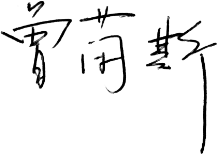 謹啟2017年11月1日本人樂意贊助協康會綜合服務大樓營運經費、教育活動和計劃﹕ $20,000港元  $10,000港元   $5,000港元   $3,000港元  $2,000港元  $1,000港元 其他金額：$           港元（註：捐助$20,000港元或以上的善長可在鳴謝牌匾上留下芳名）捐款方法 信用卡：   VISA　 MasterCard　 American Express　發卡銀行：                         信用卡號碼：                                 	  有效日期至：　　　月　　　年   持卡人姓名：                             　  	  持卡人簽名：               劃線支票，號碼：                     或  	 現金（註：抬頭請寫「協康會」）	 銀行入賬 (恆生銀行戶口280-348822-002）個人資料家長姓名：                      （先生/女士）家長簽署：              　              學童姓名：                               	所屬中心：                                聯絡電話：                               	電郵地址：　　　        　　　　　        聯絡地址：                                                                           本人需要捐款收據（只適用於捐款港幣100元或以上，抬頭：　       　　　先生/女士）本人希望以匿名捐款Official Use Only備註：一. 捐款港幣100元或以上方可獲發收據申請稅項減免。二. 請把填妥的捐款回條連同支票或入數紙交回所屬協康會中心三. 收集所得的個人資料將絕對保密並只作募捐及與 閣下聯絡之用。Received Date:Ref. No.:Txn Date:Log No.:Payment No.:Remarks: